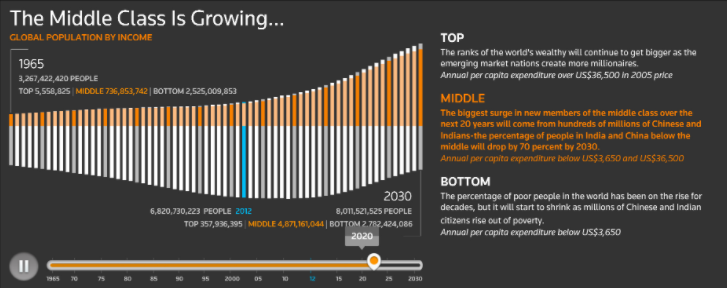 2020 – Projected % of population (middle class)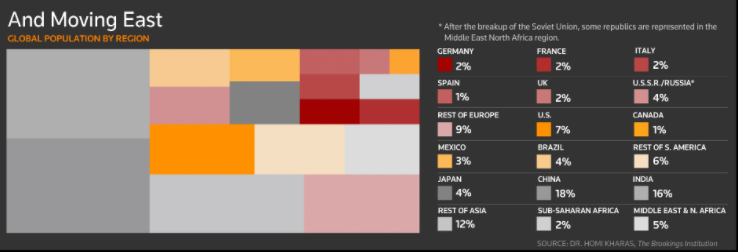 2030 – Projected % of population (middle class)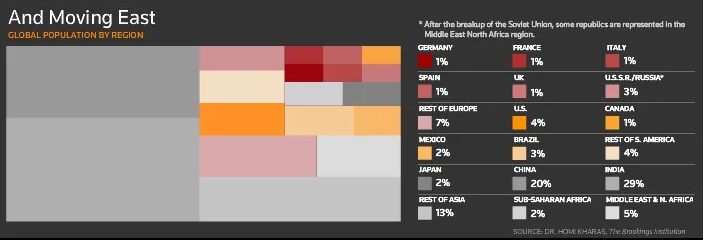 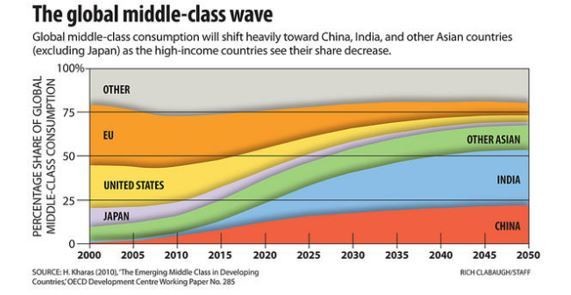 IB DP Geography – Rise of the Middle ClassTask 1 – Using the information in the image above, describe & explain the reasons for the trend on the graph. Task 2 - Using the images above, plot the % change in the middle classes between 1970 – 2030 (projected).  Shade in green for increase and red for reduction. Task 2 - Using the images above, plot the % change in the middle classes between 1970 – 2030 (projected).  Shade in green for increase and red for reduction. Task 2 - Using the images above, plot the % change in the middle classes between 1970 – 2030 (projected).  Shade in green for increase and red for reduction. Task 2 - Using the images above, plot the % change in the middle classes between 1970 – 2030 (projected).  Shade in green for increase and red for reduction. Task 2 - Using the images above, plot the % change in the middle classes between 1970 – 2030 (projected).  Shade in green for increase and red for reduction. YearFRANCEUSACHINAINDIA2020 est2030 estTask 3 – Describe the patterns shown in the graph above. Make reference to rates for countries / regions in 2000 and in 2050. 